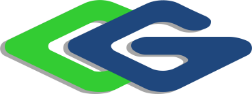 შპს „რუსთავის ფოლადი“არასახიფათო ნარჩენების აღდგენა(წიდისა და ჯართის გადამამუშავებელი საამქრო)ნარჩენების მართვის გეგმა შემსრულებელი შპს „გამა კონსალტინგი“დირექტორი                   ზ. მგალობლიშვილი2020 წელიGAMMA Consulting Ltd. 19D. Guramishvili av, 0192, Tbilisi, GeorgiaTel: +(995 32) 261 44 34  +(995 32) 260 15 27 E-mail: gamma@gamma.gewww.facebook.com/gammaconsultingGeorgiaსარჩევი1	შესავალი	32	ნარჩენების მართვის გეგმის მიზნები და ამოცანები	43	ნარჩენების მართვის იერარქია და პრინციპები	44	საქმიანობის განხორციელების პროცესში წარმოქმნილი ნარჩენების სახეობები და მიახლოებითი რაოდენობები	55	ნარჩენების მართვის პროცესიის აღწერა	115.1	ნარჩენების პრევენციისა და აღდგენისთვის გათვალისწინებული ღონისძიებები	115.2	ნარჩენების სეპარირებული შეგროვება	115.3	ნარჩენების დროებითი შენახვის მეთოდები და პირობები	125.4	ნარჩენების ტრანსპორტირების წესი	125.5	ნარჩენების დამუშავება საბოლოო განთავსებისთვის	136	ნარჩენებთან უსაფრთხოდ მოპყრობის ზოგადი პირობები	137	ნარჩენებზე კონტროლის მეთოდები	13დანართები	14შესავალინარჩენების მართვის სფეროში მოქმედი კანონმდებლობის, კერძოდ, საქართველოს კანონის ,,ნარჩენების მართვის კოდექსის’’ მოთხოვნის თანახმად, ფიზიკური ან იურიდიული პირი, რომლის საქმიანობის შედეგად წლის განმავლობაში 200 ტონაზე მეტი არასახიფათო ნარჩენი ან 1000 ტონაზე მეტი ინერტული ნარჩენი ან ნებისმიერი რაოდენობის სახიფათო ნარჩენი წარმოიქმნება, ვალდებულია შეიმუშაოს ,,კომპანიის ნარჩენების მართვის გეგმა’’ და შეათანხმოს საქართველოს გარემოს დაცვისა და სოფლის მეურნეობის სამინისტროსთან.მოქმედი ნორმების შესაბამისად, ,,კომპანიის ნარჩენების მართვის გეგმის’’ შინაარსი შესაბამისობაში უნდა იყოს „ნარჩენების მართვის გეგმის განხილვისა და შეთანხმების წესის დამტკიცების შესახებ“ საქართველოს გარემოსა და ბუნებრივი რესურსების დაცვის მინისტრის 2015 წლის 4 აგვისტოს, №211 ბრძანებით დადგენილ მოთხოვნებთან.ამავე დადგენილების თანახმად, გეგმა არ უნდა აღემატებოდეს 3 წელს, ხოლო წარმოქმნილი ნარჩენების სახეობის, რაოდენობის და დამუშავების პროცესში არსებითი ცვლილებების შეტანის შემთხვევაში უნდა განახლდეს და განხილვისა და შეთანხმების მიზნით წარედგინოს სამინისტროს.,,კომპანიის ნარჩენების მართვის გეგმის’’ მომზადების მიზანია გარემოს და ადამიანის ჯანმრთელობის დაცვა ნარჩენების წარმოქმნის და მათი უარყოფითი გავლენისგან, ასევე ნარჩენების მართვის ეფექტიანი მექანიზმების შექმნა.,,კომპანიის ნარჩენების მართვის გეგმა’’ მოიცავს: ინფორმაციას საწარმოში წარმოქმნილი ნარჩენების შესახებ (წარმოშობა, სახეობა, შემადგენლობა, რაოდენობა); ინფორმაციას ნარჩენების პრევენციისა და აღდგენისათვის გათვალისწინებული ღონისძიებების შესახებ (განსაკუთრებით სახიფათო ნარჩენების შემთხვევაში); წარმოქმნილი ნარჩენების სეპარირების მეთოდების აღწერას; ნარჩენების დროებითი შენახვის მეთოდებსა და პირობებს; ნარჩენების ტრანსპორტირების პირობებს; ნარჩენების დამუშავებისთვის გამოყენებულ მეთოდებს და იმ კომპანიის შესახებ ინფორმაციას, რომელსაც ნარჩენები შემდგომი დამუშავებისთვის გადაეცემა;ნარჩენებთან უსაფრთხო მოპყრობის მოთხოვნებს;ნარჩენებზე კონტროლის მეთოდებს. წინამდებარე ,,ნარჩენების მართვის გეგმა’’ ეხება ქ. რუსთავის წიდასაყარზე მდებარე შპს „რუსთავის ფოლადის“ წიდისა და ჯართის გადამამუშავებელი საამქროს საქმიანობის პროცესში წარმოქმნილი ნარჩენების მართვის საკითხებს და შემუშავებულია 3 წლიანი პერიოდისთვის. ამ პერიოდში კომპანიაში წარმოქმნილი ნარჩენების სახეობის, რაოდენობის და დამუშავების პროცესში არსებითი ცვლილებების შეტანის შემთხვევაში, გეგმა განახლდება და შეთანხმების მიზნით წარედგინება საქართველოს გარემოს დაცვისა და სოფლის მეურნეობის სამინისტროს.საქმიანობის განმხორციელებელი და საკონსულტაციო კომპანიების საკონტაქტო ინფორმაცია მოცემულია ცხრილი 1.1.ცხრილი 1.1 საკონტაქტო ინფორმაციანარჩენების მართვის გეგმის მიზნები და ამოცანებიწინამდებარე ნარჩენების მართვის გეგმა ადგენს ქ. რუსთავის წიდასაყარზე მდებარე შპს „რუსთავის ფოლადის“ წიდისა და ჯართის გადამამუშავებელი საამქროს საქმიანობის პროცესში წარმოქმნილი ნარჩენების შეგროვების, ტრანსპორტირების, განთავსების, გაუვნებლობისა და უტილიზაციის წესებს, გარემოსდაცვითი, სანიტარიულ - ჰიგიენური და ეპიდემიოლოგიური ნორმების და წესების მოთხოვნების დაცვით. ნარჩენების მართვის პროცესის ძირითადი ამოცანებია:ნარჩენების იდენტიფიკაციის უზრუნველყოფა, მათი სახეების მიხედვით;ნარჩენების სეპარირებული შეგროვების უზრუნველყოფა, მათი დროებითი განთავსებისათვის საჭირო პირობების დაცვა, რათა გამოირიცხოს ნარჩენების მავნე ზემოქმედება გარემოზე და ადამიანთა ჯანმრთელობაზე;ნარჩენების ტრანსპორტირების პირობების უზრუნველყოფა, რომლის დროსაც გამორიცხული უნდა იქნას ნარჩენების გაფანტვა, დაკარგვა, ავარიული სიტუაციების შექმნა, გარემოსა და ადამიანთა ჯანმრთელობისათვის ზიანის მიყენება;გაუვნებლობის, გადამუშავების ან უტილიზაციის დროს გარემოს და ადამიანის ჯანმრთელობისათვის უვნებელი მეთოდების გამოყენება;ნარჩენების რაოდენობის შემცირება;ნარჩენების მეორადი გამოყენება;ნარჩენების მართვაზე პერსონალის პასუხისმგებლობის განსაზღვრა;საწარმოო და საყოფაცხოვრებო ნარჩენების აღრიცხვის უზრუნველყოფა.გეგმაში მოცემული მითითებების შესრულება სავალდებულოა საქმიანობის განმახორციელებელი კომპანიის - თანამშრომლისათვის და კონტრაქტორებისთვის.ნარჩენების მართვის იერარქია და პრინციპებისაქართველოში ნარჩენების მართვის პოლიტიკა და ნარჩენების მართვის სფეროში საქართველოს კანონმდებლობა ეფუძნება ნარჩენების მართვის შემდეგ იერარქიას:პრევენცია;ხელახალი გამოყენებისთვის მომზადება;რეციკლირება;სხვა სახის აღდგენა, მათ შორის, ენერგიის აღდგენა;განთავსება.ნარჩენების მართვის იერარქიასთან მიმართებით კონკრეტული ვალდებულებების განსაზღვრისას მხედველობაში უნდა იქნეს მიღებული:ეკოლოგიური სარგებელი;შესაბამისი საუკეთესო ხელმისაწვდომი ტექნიკის გამოყენებით ტექნიკური განხორციელებადობა;ეკონომიკური მიზანშეწონილობა.ნარჩენების მართვა უნდა განხორციელდეს გარემოსა და ადამიანის ჯანმრთელობისათვის საფრთხის შექმნის გარეშე, კერძოდ, ისე, რომ ნარჩენების მართვამ:საფრთხე არ შეუქმნას წყალს, ჰაერს, ნიადაგს, ფლორას და ფაუნას;არ გამოიწვიოს ზიანი ხმაურითა და სუნით;არ მოახდინოს უარყოფითი გავლენა ქვეყნის მთელ ტერიტორიაზე, განსაკუთრებით – დაცულ ტერიტორიებზე და კულტურულ მემკვიდრეობაზე.ნარჩენების მართვა ხორციელდება შემდეგი პრინციპების გათვალისწინებით:„უსაფრთხოების წინასწარი ზომების მიღების პრინციპი“ – მიღებული უნდა იქნეს ზომები გარემოსთვის ნარჩენებით გამოწვეული საფრთხის თავიდან ასაცილებლად, მაშინაც კი, თუ არ არსებობს მეცნიერულად დადასტურებული მონაცემები;პრინციპი „დამბინძურებელი იხდის“ – ნარჩენების წარმომქმნელი ან ნარჩენების მფლობელი ვალდებულია გაიღოს ნარჩენების მართვასთან დაკავშირებული ხარჯები;„სიახლოვის პრინციპი“ – ნარჩენები უნდა დამუშავდეს ყველაზე ახლოს მდებარე ნარჩენების დამუშავების ობიექტზე, გარემოსდაცვითი და ეკონომიკური ეფექტიანობის გათვალისწინებით;„თვითუზრუნველყოფის პრინციპი“ – უნდა ჩამოყალიბდეს და ფუნქციონირებდეს მუნიციპალური ნარჩენების განთავსებისა და აღდგენის ობიექტების ინტეგრირებული და ადეკვატური ქსელი.საქმიანობის განხორციელების პროცესში წარმოქმნილი ნარჩენების სახეობები და მიახლოებითი რაოდენობებიცხრილში 4.1. მოცემულია დაგეგმილი და მიმდინარე საქმიანობის შედეგად წარმოქმნილი ნარჩენების სახეობები და მოსალოდნელი რაოდენობები.ცხრილი .4.1.  ინფორმაცია დაგეგმილი და მიმდინარე საქმიანობია შედეგად წარმოქმნილი  ნარჩენების შესახებშპს „მედიკალ ტექნოლოგი" საქმიანობის მიზანი - „მყარი საყოფაცხოვრებო ნარჩენების გადამუშავება (მათ შორის, ნარჩენების დაწვის ქარხნების მოწყობა) ან/და ნაგავსაყრელების მოწყობა; მყარი საყოფაცხოვრებო ნარჩენების გადამუშავება (მათ შორის, ნარჩენების დაწვის ქარხნების მოწყობა) ან/და ნაგავსაყრელების მოწყობა“. ს/კ 404384590, საქართველოს გარემოსა და ბუნებრივი რესურსების დაცვის სამინისტროს მიერ გაცემულია გარემოზე ზემოქმედების ნებართვა (ბრძანება №ი -1037), კოდი KA 060170547258515, თარიღი  30.12.2015 წ.  ნებართვის გაცემის საფუძველი - ეკოლოგიური ექსპერტიზის დასკვნა №74; თარიღი 29.12.2015 წ.საქმიანობის მიზანი  - ნარჩენების აღდგენა და განთავსება (ნარჩენების გაუვნებელყოფა-დეტოკსიკაცია, ვერცხლისწყლის შემცველი ნარჩენების დემერკურიზაცია და გამოყენებული ზეთების რეგენერაცია. გარემოზე ზემოქმედების ნებართვა №000233, კოდი MD 1,  16/01/2017 წ.  ნებართვის გაცემის საფუძველი  - ეკოლოგიური ექსპერტიზის დასკვნა №4; 11.01.2017 წ.შპს „რუსთავის ფოლადი“ – „შპს „რუსთავის ფოლადის“ მეტალურგიულ წარმოებაზე გარემოსდაცვითი გადაწყვეტილების გაცემის შესახებ“ საქართველოს გარემოს დაცვისა და სოფლის მეურნეობის მინისტრის 2019 წლის 16 სექტემბრის N2-897 ბრძანება და ამავე ბრძანების პირველი პუნქტით გათვალისწინებული ეკოლოგიური ექსპერტიზის დასკვნა N06; 20.01.2009.საქმის განმახორციელებელ კომპანიას შეუძლია ითანამშრომლოს ტენდერში გამარჯვებულ სხვა კომპანიებთან, რომელთაც გააჩნიათ გარემოსდაცვითი ნებართვა ნარჩენების გაუვნებლობასთან დაკავშირებით. აღნიშნული კომპანიების შესახებ ინფორმაცია იხილეთ შემდეგ მისამართზე:  http://maps.eiec.gov.ge - გარემოზე ზემოქმედების ნებართვების რუკა/რეესტრი.ნარჩენების მართვის პროცესიის აღწერანარჩენების პრევენციისა და აღდგენისთვის გათვალისწინებული ღონისძიებებიდაგეგმილი საქმიანობის განხორციელების პროცესში გათვალისწინებული იქნება ნარჩენების პრევენციის და აღდგენის შემდეგი სახის ღონისძიებები:ნებისმიერი სახის მასალა, ნივთები ან ნივთიერება ობიექტის ტერიტორიაზე შემოტანილი იქნება იმ რაოდენობით, რაც საჭიროა საწარმოო სამუშაოების პროცესის სრულყოფილად წარმართვისათვის. მასალების, კონსტრუქციების, ტექნოლოგიური პროცესისათვის საჭირო ნივთების დიდი ნაწილი შემოტანილი იქნება მზა სახით.მასალების, კონსტრუქციების, ტექნოლოგიური პროცესისათვის საჭირო ნივთების და ნივთიერებების შესყიდვისას უპირატესობა მიენიჭება გარემოსთვის უსაფრთხო და ხარისხიან პროდუქციას. გადამოწმდება პროდუქციის საერთაშორისო სტანდარტებთან შესაბამისობა (მაგ. გაკონტროლდება შემოსატან ნავთობპროდუქტებში მდგრადი ორგანული დამაბინძურებლების PCB. არსებობა);უპირატესობა მიენიჭება ხელმეორედ გამოყენებად ან გადამუშავებად, ბიოლოგიურად დეგრადირებად ან გარემოსათვის უვნებლად დაშლად ნივთიერებებს, მასალებს და ქიმიურ ნაერთებს;ნარჩენების სეპარირებული შეგროვებასაქმიანობის განხორციელების პროცესში ორგანიზებული და დანერგილი იქნება ნარჩენების სეპარირებული შეგროვების მეთოდი, მათი სახეობის და საშიშროების ტიპის მიხედვით: ძირითად ტექნოლოგიურ და დამხმარე უბნებზე დაიდგმება ორ-ორი განსხვავებული ფერის პლასტმასის კონტეინერები, შესაბამისი წარწერებით:ერთი მათგანი განკუთვნილი იქნება საყოფაცხოვრებო ნარჩენების შესაგროვებლად;  მეორე - ისეთი მყარი სახიფათო ნარჩენების შესაგროვებლად როგორიცაა: სატრანსპორტო საშუალებების ზეთის ფილტრები, ნავთობპროდუქტებით დაბინძურებული ჩვრები და სხვა;ვადაგასული და მწყობრიდან გამოსული აკუმულატორები (ელექტროლიტისაგან დაუცლელი) მოთავსდება დროებითი შენახვის უბანზე (სასაწყობე სათავსი) და განთავსდება ხის ყუთებში, რომელსაც ექნება ლითონის ქვესადგამი;თხევადი სახიფათო ნარჩენები (ზეთები, საპოხი მასალების ნარჩენები და სხვ.), ცალ-ცალკე შეგროვდება პლასტმასის ან ლითონის დახურულ კანისტრებში და გატანილი იქნება დროებითი შენახვის უბანზე;ნამუშევარი საბურავები შეგროვდება ნარჩენის წარმოქმნის ადგილზე, მყარი საფარის მქონე ღია მოედანზე;დაბინძურებული ნიადაგი და გრუნტი დასაწყობდება წარმოქმნის ადგილის სიახლოვეს, მყარი საფარის მქონე გადახურულ მოედანზე;ხის ნარჩენები დაგროვდება წარმოქმნის ადგილზე, სპეციალურად გამოყოფილ მოედანზე; ფერადი ლითონების ჯართი დაგროვდება ნარჩენების წარმოქმნის ადგილზე სპეციალურად გამოყოფილ მოედანზე;პოლიეთილენის ნარჩენები (შესაფუთი, ჰერმეტიზაციის მასალა, მილები და სხვ.). დაგროვდება წარმოქმნის ადგილზე, სპეციალურად გამოყოფილ მოედანზე.აკრძალული იქნება:ნარჩენების წარმოქმნის ადგილზე ხანგრძლივი დაგროვება;მყარი საყოფაცხოვრებო ნარჩენებისათვის განკუთვნილ კონტეინერებში სახიფათო ნარჩენების მოთავსება;თხევადი სახიფათო ნარჩენების შეგროვება და დასაწყობება ღია, ატმოსფერული ნალექებისგან დაუცველ ტერიტორიაზე;რეზინის ან სხვა ნარჩენების დაწვა;ზეთების, საპოხი მასალების, ელექტროლიტის გადაღვრა მდინარეში ან კანალიზაციის სისტემებში ჩაშვება;აკუმულატორებზე, კარტრიჯებზე მექანიკური ზემოქმედება.ნარჩენების დროებითი შენახვის მეთოდები და პირობებისაქმიანობის განხორციელების პროცესში წარმოქმნილი ნარჩენების დროებითი დასაწყობების უბნებისთვის გათვალისწინებული იქნება შემდეგი პირობების დაცვა:სახიფათო ნარჩენების განთავსებისთვის მოეწყობა სასაწყობე სათავსი, შემდეგი  მოთხოვნების დაცვით:სათავსს ექნება სათანადო აღნიშვნა და დაცული იქნება ატმოსფერული ნალექების ზემოქმედებისა და უცხო პირების ხელყოფისაგან;სათავსის იატაკი და კედლები მოპირკეთებული იქნება მყარი საფარით;სათავსის ჭერი მოეწყობა ტენმედეგი მასალით;სათავსი აღჭურვილი იქნება ხელსაბანით და ონკანით, წყალმიმღები ტრაპით;ნარჩენების განთავსებისათვის მოეწყობა სტელაჟები და თაროები;ნარჩენები განთავსდება მხოლოდ ჰერმეტულ ტარაში შეფუთულ მდგომარეობაში, რომელსაც ექნება სათანადო მარკირება.ობიექტის ტერიტორიაზე ნარჩენების დროებითი დასაწყობების მოედნები შესაბამისობაში იქნება შემდეგ მოთხოვნებთან:მოედნის საფარი იქნება მყარი;მოედნის მთელ პერიმეტრზე მოეწყობა შემოღობვა და შემოზვინვა, რათა გამოირიცხოს მავნე ნივთიერებების მოხვედრა მდინარეში ან ნიადაგზე;მოედანს უნდა გააჩნდეს მოსახერხებელი მისასვლელი ავტოტრანსპორტისათვის;ნარჩენების ატმოსფერული ნალექების და ქარის ზემოქმედებისაგან დასაცავად გათვალისწინებული უნდა იქნას ეფექტური დაცვა (ფარდული, ნარჩენების  განთავსება ტარაში, კონტეინერები და ა.შ.).;მოედნების პერიმეტრზე გაკეთდება შესაბამისი აღნიშვნები და დაცული იქნება უცხო პირობის ხელყოფისაგან.ნარჩენების ტრანსპორტირების წესინარჩენების ტრანსპორტირება განხორციელდება სანიტარიული და გარემოსდაცვითი წესების სრული დაცვით:ნარჩენების ჩატვირთვა/გადმოტვირთვა და ტრანსპორტირებასთან დაკავშირებული ყველა ოპერაცია მაქსიმალურად იქნება მექანიზირებული და ჰერმეტული;დაუშვებელია ნარჩენების დაკარგვა და გაფანტვა ტრანსპორტირების დროს;ტრანსპორტირების დროს, თანმხლებ პირს ექნება შესაბამისი დოკუმენტი – „სახიფათო ნარჩენის გატანის მოთხოვნა“, რომელიც დამოწმებული უნდა იყოს ხელმძღვანელობის მიერ.  ნარჩენების გადასატანად გამოყენებულ სატრანსპორტო საშუალებას ექნება გამაფრთხილებელი ნიშანი.ნარჩენების დამუშავება საბოლოო განთავსებისთვისკონტეინერებში განთავსებული საყოფაცხოვრებო ნარჩენები დაგროვების შესაბამისად (სავარაუდოდ თვეში 2-3-ჯერ) გატანილი იქნება მუნიციპალურ ნაგავსაყრელზე.ლითონის ნარჩენები გადამუშავდება შპს „რუსთავის ფოლადის“ ფოლადსადნობ საამქროში.დაგროვების შესაბამისად ყველა სახის სახიფათო ნარჩენები შემდგომი მართვის მიზნით გადაეცემა ამ საქმიანობაზე სათანადო ნებართვის მქონე კონტრაქტორს.ნარჩენებთან უსაფრთხოდ მოპყრობის ზოგადი პირობებიპერსონალს, რომელიც დაკავებულია ნარჩენების მართვის სფეროში (შეგროვება, შენახვა, ტრანსპორტირება, მიღება/ჩაბარება) გავლილი ექნება შესაბამისი სწავლება შრომის დაცვის და პროფესიული უსაფრთხოების საკითხებში;პერსონალი უზრუნველყოფილი იქნება სპეცტანსაცმლით, ფეხსაცმლით და ინდივიდუალური დაცვის საშუალებებით. საჭიროების შემთხვევაში პერსონალის ტანსაცმელი ექვემდებარება სპეციალურ დამუშავებას, განსაკუთრებით სახიფათო ნარჩენებთან დაკავშირებულ ოპერაციების შესრულების შემდეგ;პერსონალს უნდა შეეძლოს პირველადი დახმარების აღმოჩენა მოწამვლის ან ტრავმირების შემთხვევაში ნარჩენებთან მუშაობის დროს;ნარჩენების შეგროვების ადგილზე დაუშვებელია დადგენილ ნორმაზე მეტი რაოდენობის ნარჩენების განთავსება. დაუშვებელია ნარჩენების განთავსება ნაპერწკალ - და სითბო წარმომქმნელ წყაროებთან ახლოს;ნარჩენების რამდენიმე სახის ერთად განთავსების დროს გათვალისწინებული იქნება მათი შეთავსებადობა;ნარჩენების დაგროვების ადგილებში დაუშვებელია უცხო საგნების, პირადი ტანსაცმლის, სპეცტანსაცმლის, ინდ. დაცვის საშუალებების შენახვა, ასევე სასტიკად იკრძალება საკვების მიღება;ნარჩენებთან მუშაობის დროს  საჭიროა პირადი ჰიგიენის წესების მკაცრი დაცვა, ჭამის წინ და მუშაობის დასრულების შემდეგ  აუცილებელია ხელების დაბანვა საპნით და თბილი წყლით;მოწამვლის ნიშნების შემთხვევაში, სამუშაო უნდა შეწყდეს და პირმა უნდა მიმართოს უახლოეს  სამედიცინო პუნქტს და შეატყობინოს ამ შემთხვევაზე სტრუქტურული ერთეულის ხელმძღვანელობას.პერსონალმა უნდა იცოდეს ნარჩენების თვისებები და ხანძარქრობის წესები. ცეცხლმოკიდებული ადვილად აალებადი  ან საწვავი სითხეების ჩაქრობა შესაძლებელია ცეცხლსაქრობის, ქვიშის ან სხვა საშუალებით;ცეცხლმოკიდებული გამხსნელების ჩაქრობა წყლით დაუშვებელია.ნარჩენებზე კონტროლის მეთოდებიდაგეგმილი საქმიანობის ფარგლებში გამოყოფილი იქნება სათანადო მომზადების მქონე პერსონალი, რომელსაც პერიოდულად ჩაუტარდება სწავლება და ტესტირება. აღნიშნული პერსონალი აწარმოებს შესაბამის ჟურნალს, სადაც გაკეთდება შესაბამისი ჩანაწერები. წარმოქმნილი, დაგროვილი და გატანილი ნარჩენების მოცულობა დოკუმენტურად უნდა იქნას დადასტურებული.ნარჩენების მართვაზე პასუხისმგებელი პირის სისტემატურად გააკონტროლებს:ნარჩენების შესაგროვებელი ტარის ვარგისიანობას; ტარაზე მარკირების არსებობას;ნარჩენების დროებითი განთავსების მოედნების/სათავსის მდგომარეობას;დაგროვილი ნარჩენების რაოდენობა და დადგენილი ნორმატივთან შესაბამისობა (ვიზუალური კონტროლი);ნარჩენების სტრუქტურული ერთეულის ტერიტორიიდან გატანის პერიოდულობის დაცვა;ეკოლოგიური უსაფრთხოების და უსაფრთხოების ტექნიკის დაცვის მოთხოვნების შესრულება.დანართები სახიფათო ნარჩენების საინფორმაციო ფურცელი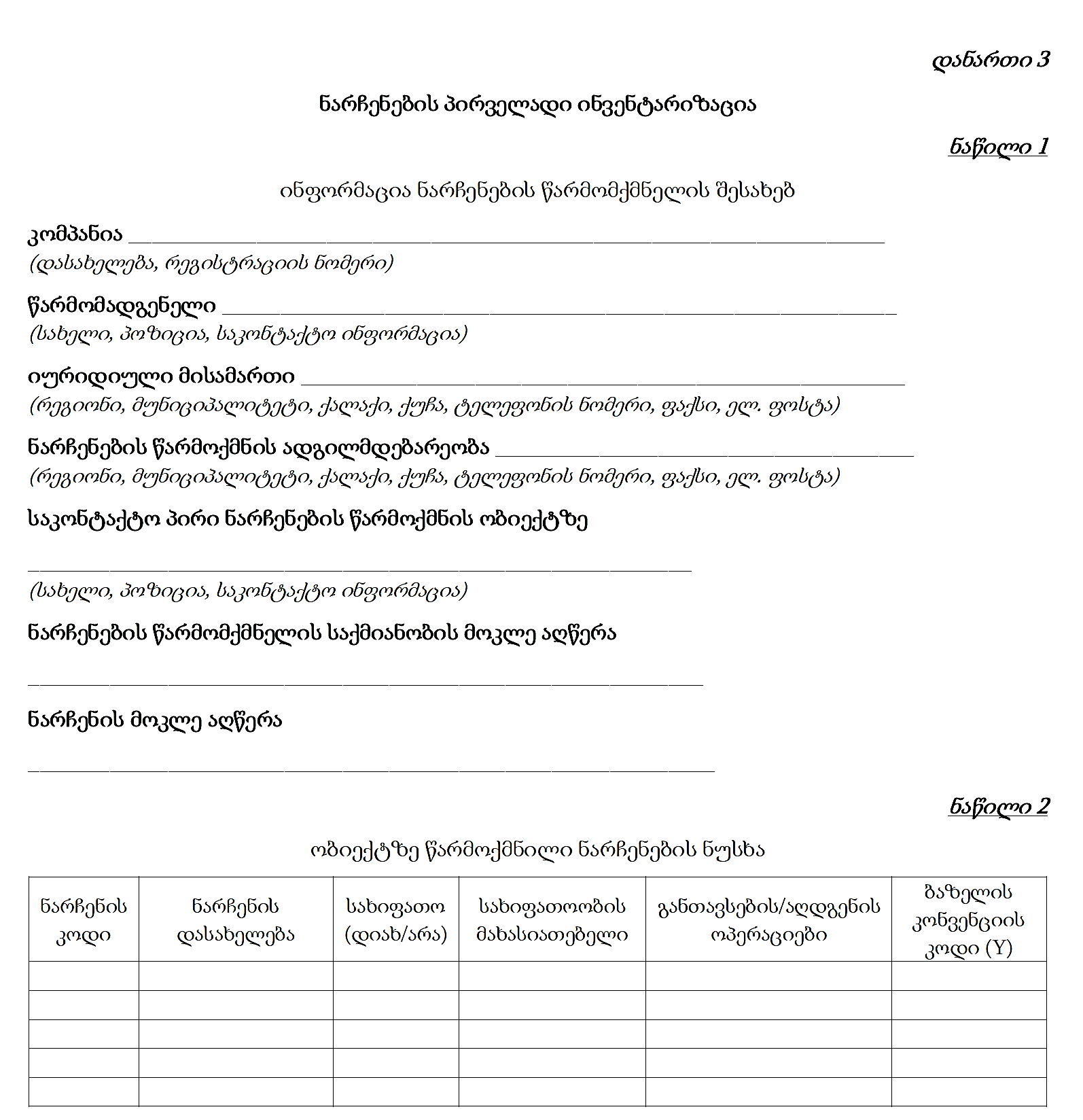 საქმიანობის განმახორციელებელი კომპანია შპს „რუსთავის ფოლადი“  კომპანიის იურიდიული მისამართიქ. რუსთავი, გაგარინის ქ. N12  კომპანიის ფაქტიური  მისამართიქ. რუსთავი, გაგარინის ქ. N12  საქმიანობის განხორციელების ადგილის მისამართიქ. რუსთავი, წიდასაყარი, მიმდებარე ტერიტორია  საქმიანობის სახეარასახიფათო ნარჩენების აღდგენაშპს „რუსთავის ფოლადი“  შპს „რუსთავის ფოლადი“  საიდენტიფიკაციო კოდი404411908  ელექტრონული ფოსტა contacts@rustavisteel.geსაკონტაქტო პირი ვასილ ოთარაშვილი საკონტაქტო ტელეფონი2 60 66 99საკონსულტაციო კომპანია:შპს „გამა კონსალტინგი”შპს „გამა კონსალტინგი”-ს დირექტორი ზ. მგალობლიშვილისაკონტაქტო ტელეფონი2 61 44 34;    2 60 15 27ნარჩენის კოდინარჩენის კოდინარჩენის დასახელებასახიფათო (დიახ/არა)სახიფათოობის მახასიათებელინარჩენის ფიზიკური მდგომარეობაწარმოქმნილი ნარჩენების მიახლოებითი რაოდენობა წლების მიხედვითწარმოქმნილი ნარჩენების მიახლოებითი რაოდენობა წლების მიხედვითწარმოქმნილი ნარჩენების მიახლოებითი რაოდენობა წლების მიხედვითგანთავსება/აღდგენის ოპერაციებინარჩენის მართვა /კონტრაქტორი კომპანიებინარჩენის კოდინარჩენის კოდინარჩენის დასახელებასახიფათო (დიახ/არა)სახიფათოობის მახასიათებელინარჩენის ფიზიკური მდგომარეობა2020 წ2021 წ2022 წგანთავსება/აღდგენის ოპერაციებინარჩენის მართვა /კონტრაქტორი კომპანიებიჯგუფი 13 - ზეთის ნარჩენები (გარდა საკვებად გამოყენებული ზეთებისა, რომლებიც განხილულია 05, 12 და 19 თავებში)ჯგუფი 13 - ზეთის ნარჩენები (გარდა საკვებად გამოყენებული ზეთებისა, რომლებიც განხილულია 05, 12 და 19 თავებში)ჯგუფი 13 - ზეთის ნარჩენები (გარდა საკვებად გამოყენებული ზეთებისა, რომლებიც განხილულია 05, 12 და 19 თავებში)ჯგუფი 13 - ზეთის ნარჩენები (გარდა საკვებად გამოყენებული ზეთებისა, რომლებიც განხილულია 05, 12 და 19 თავებში)ჯგუფი 13 - ზეთის ნარჩენები (გარდა საკვებად გამოყენებული ზეთებისა, რომლებიც განხილულია 05, 12 და 19 თავებში)ჯგუფი 13 - ზეთის ნარჩენები (გარდა საკვებად გამოყენებული ზეთებისა, რომლებიც განხილულია 05, 12 და 19 თავებში)ჯგუფი 13 - ზეთის ნარჩენები (გარდა საკვებად გამოყენებული ზეთებისა, რომლებიც განხილულია 05, 12 და 19 თავებში)ჯგუფი 13 - ზეთის ნარჩენები (გარდა საკვებად გამოყენებული ზეთებისა, რომლებიც განხილულია 05, 12 და 19 თავებში)ჯგუფი 13 - ზეთის ნარჩენები (გარდა საკვებად გამოყენებული ზეთებისა, რომლებიც განხილულია 05, 12 და 19 თავებში)ჯგუფი 13 - ზეთის ნარჩენები (გარდა საკვებად გამოყენებული ზეთებისა, რომლებიც განხილულია 05, 12 და 19 თავებში)ჯგუფი 13 - ზეთის ნარჩენები (გარდა საკვებად გამოყენებული ზეთებისა, რომლებიც განხილულია 05, 12 და 19 თავებში)13 01 - ნარჩენი ჰიდრავლიკური  ზეთები13 01 - ნარჩენი ჰიდრავლიკური  ზეთები13 01 - ნარჩენი ჰიდრავლიკური  ზეთები13 01 - ნარჩენი ჰიდრავლიკური  ზეთები13 01 - ნარჩენი ჰიდრავლიკური  ზეთები13 01 - ნარჩენი ჰიდრავლიკური  ზეთები13 01 - ნარჩენი ჰიდრავლიკური  ზეთები13 01 - ნარჩენი ჰიდრავლიკური  ზეთები13 01 - ნარჩენი ჰიდრავლიკური  ზეთები13 01 - ნარჩენი ჰიდრავლიკური  ზეთები13 01 - ნარჩენი ჰიდრავლიკური  ზეთები13 01 11*13 01 11*სინთეტური ჰიდრავლიკური ზეთებიდიახH 3-B - „აალებადი“H 5- „მავნე“თხევადი0,8 ტ0,8 ტ0,8 ტD10შპს ,,მედიკალ ტექნოლოგი“13 02 -  ძრავისა და კბილანური გადაცემის კოლოფის ზეთები და ზეთოვანი ლუბრიკანტები13 02 -  ძრავისა და კბილანური გადაცემის კოლოფის ზეთები და ზეთოვანი ლუბრიკანტები13 02 -  ძრავისა და კბილანური გადაცემის კოლოფის ზეთები და ზეთოვანი ლუბრიკანტები13 02 -  ძრავისა და კბილანური გადაცემის კოლოფის ზეთები და ზეთოვანი ლუბრიკანტები13 02 -  ძრავისა და კბილანური გადაცემის კოლოფის ზეთები და ზეთოვანი ლუბრიკანტები13 02 -  ძრავისა და კბილანური გადაცემის კოლოფის ზეთები და ზეთოვანი ლუბრიკანტები13 02 -  ძრავისა და კბილანური გადაცემის კოლოფის ზეთები და ზეთოვანი ლუბრიკანტები13 02 -  ძრავისა და კბილანური გადაცემის კოლოფის ზეთები და ზეთოვანი ლუბრიკანტები13 02 -  ძრავისა და კბილანური გადაცემის კოლოფის ზეთები და ზეთოვანი ლუბრიკანტები13 02 -  ძრავისა და კბილანური გადაცემის კოლოფის ზეთები და ზეთოვანი ლუბრიკანტები13 02 -  ძრავისა და კბილანური გადაცემის კოლოფის ზეთები და ზეთოვანი ლუბრიკანტები13 02 06*13 02 06*ძრავისა და კბილანური გადაცემის კოლოფის სინთეტიკური ზეთები და სხვა ზეთოვანი ლუბრიკანტებიდიახH 3-B - „აალებადი“H 5- „მავნე“თხევადი0,6 ტ0,6 ტ0,6 ტD10შპს ,,მედიკალ ტექნოლოგი“ჯგუფი 15 -  შეასაფუთი მასალის, აბსორბენტების, საწმენდი ნაჭრების, ფილტრებისა და დამცავი ტანისამოსის ნარჩენები, რომლებიც გათვალისწინებული არ არის სხვა პუნქტებშიჯგუფი 15 -  შეასაფუთი მასალის, აბსორბენტების, საწმენდი ნაჭრების, ფილტრებისა და დამცავი ტანისამოსის ნარჩენები, რომლებიც გათვალისწინებული არ არის სხვა პუნქტებშიჯგუფი 15 -  შეასაფუთი მასალის, აბსორბენტების, საწმენდი ნაჭრების, ფილტრებისა და დამცავი ტანისამოსის ნარჩენები, რომლებიც გათვალისწინებული არ არის სხვა პუნქტებშიჯგუფი 15 -  შეასაფუთი მასალის, აბსორბენტების, საწმენდი ნაჭრების, ფილტრებისა და დამცავი ტანისამოსის ნარჩენები, რომლებიც გათვალისწინებული არ არის სხვა პუნქტებშიჯგუფი 15 -  შეასაფუთი მასალის, აბსორბენტების, საწმენდი ნაჭრების, ფილტრებისა და დამცავი ტანისამოსის ნარჩენები, რომლებიც გათვალისწინებული არ არის სხვა პუნქტებშიჯგუფი 15 -  შეასაფუთი მასალის, აბსორბენტების, საწმენდი ნაჭრების, ფილტრებისა და დამცავი ტანისამოსის ნარჩენები, რომლებიც გათვალისწინებული არ არის სხვა პუნქტებშიჯგუფი 15 -  შეასაფუთი მასალის, აბსორბენტების, საწმენდი ნაჭრების, ფილტრებისა და დამცავი ტანისამოსის ნარჩენები, რომლებიც გათვალისწინებული არ არის სხვა პუნქტებშიჯგუფი 15 -  შეასაფუთი მასალის, აბსორბენტების, საწმენდი ნაჭრების, ფილტრებისა და დამცავი ტანისამოსის ნარჩენები, რომლებიც გათვალისწინებული არ არის სხვა პუნქტებშიჯგუფი 15 -  შეასაფუთი მასალის, აბსორბენტების, საწმენდი ნაჭრების, ფილტრებისა და დამცავი ტანისამოსის ნარჩენები, რომლებიც გათვალისწინებული არ არის სხვა პუნქტებშიჯგუფი 15 -  შეასაფუთი მასალის, აბსორბენტების, საწმენდი ნაჭრების, ფილტრებისა და დამცავი ტანისამოსის ნარჩენები, რომლებიც გათვალისწინებული არ არის სხვა პუნქტებშიჯგუფი 15 -  შეასაფუთი მასალის, აბსორბენტების, საწმენდი ნაჭრების, ფილტრებისა და დამცავი ტანისამოსის ნარჩენები, რომლებიც გათვალისწინებული არ არის სხვა პუნქტებში15 02 -  აბსორბენტები, ფილტრის მასალა, საწმენდი ნაჭრები და დამცავი ტანისამოსი15 02 -  აბსორბენტები, ფილტრის მასალა, საწმენდი ნაჭრები და დამცავი ტანისამოსი15 02 -  აბსორბენტები, ფილტრის მასალა, საწმენდი ნაჭრები და დამცავი ტანისამოსი15 02 -  აბსორბენტები, ფილტრის მასალა, საწმენდი ნაჭრები და დამცავი ტანისამოსი15 02 -  აბსორბენტები, ფილტრის მასალა, საწმენდი ნაჭრები და დამცავი ტანისამოსი15 02 -  აბსორბენტები, ფილტრის მასალა, საწმენდი ნაჭრები და დამცავი ტანისამოსი15 02 -  აბსორბენტები, ფილტრის მასალა, საწმენდი ნაჭრები და დამცავი ტანისამოსი15 02 -  აბსორბენტები, ფილტრის მასალა, საწმენდი ნაჭრები და დამცავი ტანისამოსი15 02 -  აბსორბენტები, ფილტრის მასალა, საწმენდი ნაჭრები და დამცავი ტანისამოსი15 02 -  აბსორბენტები, ფილტრის მასალა, საწმენდი ნაჭრები და დამცავი ტანისამოსი15 02 -  აბსორბენტები, ფილტრის მასალა, საწმენდი ნაჭრები და დამცავი ტანისამოსი15 02 02*15 02 02*აბსორბენტები, ფილტრის მასალები (ზეთის ფილტრების ჩათვლით, რომელიც არ არის განხილული სხვა კატეგორიაში), საწმენდი ნაჭრები და დამცავი ტანისამოსი, რომელიც დაბინძურებულია სახიფათო  ნივთირებებითდიახH 3-B - აალებადიH 5 - მავნემყარი0,2 ტ0,2 ტ0,2 ტD10შპს ,,მედიკალ ტექნოლოგი“15 02 0315 02 03აბსორბენტები, ფილტრის მასალა, საწმენდი ნაჭრები და დამცავი ტანისამოსი, რომელიც არ გვხვდება 15 02 02 პუნქტშიარა-მყარი0,2 ტ0,2 ტ0,2 ტD1მუნიციპალური ნაგავსაყრელიჯგუფი 16 - ნარჩენი, რომელიც სხვა პუნქტებში გათვალისწინებული არ არისჯგუფი 16 - ნარჩენი, რომელიც სხვა პუნქტებში გათვალისწინებული არ არისჯგუფი 16 - ნარჩენი, რომელიც სხვა პუნქტებში გათვალისწინებული არ არისჯგუფი 16 - ნარჩენი, რომელიც სხვა პუნქტებში გათვალისწინებული არ არისჯგუფი 16 - ნარჩენი, რომელიც სხვა პუნქტებში გათვალისწინებული არ არისჯგუფი 16 - ნარჩენი, რომელიც სხვა პუნქტებში გათვალისწინებული არ არისჯგუფი 16 - ნარჩენი, რომელიც სხვა პუნქტებში გათვალისწინებული არ არისჯგუფი 16 - ნარჩენი, რომელიც სხვა პუნქტებში გათვალისწინებული არ არისჯგუფი 16 - ნარჩენი, რომელიც სხვა პუნქტებში გათვალისწინებული არ არისჯგუფი 16 - ნარჩენი, რომელიც სხვა პუნქტებში გათვალისწინებული არ არისჯგუფი 16 - ნარჩენი, რომელიც სხვა პუნქტებში გათვალისწინებული არ არის16 01 - განადგურებას დაქვემდებარებული სხვადასხვა სატრანსპორტო საშუალებები (მათ შორის, მოწყობილობები) და მწყობრიდან გამოსული და სატრანსპორტო საშუალებების სარემონტო სამუშაოებიდან მიღებული ნარჩენები (13, 14, 16 06 და 16 08-ს გარდა)16 01 - განადგურებას დაქვემდებარებული სხვადასხვა სატრანსპორტო საშუალებები (მათ შორის, მოწყობილობები) და მწყობრიდან გამოსული და სატრანსპორტო საშუალებების სარემონტო სამუშაოებიდან მიღებული ნარჩენები (13, 14, 16 06 და 16 08-ს გარდა)16 01 - განადგურებას დაქვემდებარებული სხვადასხვა სატრანსპორტო საშუალებები (მათ შორის, მოწყობილობები) და მწყობრიდან გამოსული და სატრანსპორტო საშუალებების სარემონტო სამუშაოებიდან მიღებული ნარჩენები (13, 14, 16 06 და 16 08-ს გარდა)16 01 - განადგურებას დაქვემდებარებული სხვადასხვა სატრანსპორტო საშუალებები (მათ შორის, მოწყობილობები) და მწყობრიდან გამოსული და სატრანსპორტო საშუალებების სარემონტო სამუშაოებიდან მიღებული ნარჩენები (13, 14, 16 06 და 16 08-ს გარდა)16 01 - განადგურებას დაქვემდებარებული სხვადასხვა სატრანსპორტო საშუალებები (მათ შორის, მოწყობილობები) და მწყობრიდან გამოსული და სატრანსპორტო საშუალებების სარემონტო სამუშაოებიდან მიღებული ნარჩენები (13, 14, 16 06 და 16 08-ს გარდა)16 01 - განადგურებას დაქვემდებარებული სხვადასხვა სატრანსპორტო საშუალებები (მათ შორის, მოწყობილობები) და მწყობრიდან გამოსული და სატრანსპორტო საშუალებების სარემონტო სამუშაოებიდან მიღებული ნარჩენები (13, 14, 16 06 და 16 08-ს გარდა)16 01 - განადგურებას დაქვემდებარებული სხვადასხვა სატრანსპორტო საშუალებები (მათ შორის, მოწყობილობები) და მწყობრიდან გამოსული და სატრანსპორტო საშუალებების სარემონტო სამუშაოებიდან მიღებული ნარჩენები (13, 14, 16 06 და 16 08-ს გარდა)16 01 - განადგურებას დაქვემდებარებული სხვადასხვა სატრანსპორტო საშუალებები (მათ შორის, მოწყობილობები) და მწყობრიდან გამოსული და სატრანსპორტო საშუალებების სარემონტო სამუშაოებიდან მიღებული ნარჩენები (13, 14, 16 06 და 16 08-ს გარდა)16 01 - განადგურებას დაქვემდებარებული სხვადასხვა სატრანსპორტო საშუალებები (მათ შორის, მოწყობილობები) და მწყობრიდან გამოსული და სატრანსპორტო საშუალებების სარემონტო სამუშაოებიდან მიღებული ნარჩენები (13, 14, 16 06 და 16 08-ს გარდა)16 01 - განადგურებას დაქვემდებარებული სხვადასხვა სატრანსპორტო საშუალებები (მათ შორის, მოწყობილობები) და მწყობრიდან გამოსული და სატრანსპორტო საშუალებების სარემონტო სამუშაოებიდან მიღებული ნარჩენები (13, 14, 16 06 და 16 08-ს გარდა)16 01 - განადგურებას დაქვემდებარებული სხვადასხვა სატრანსპორტო საშუალებები (მათ შორის, მოწყობილობები) და მწყობრიდან გამოსული და სატრანსპორტო საშუალებების სარემონტო სამუშაოებიდან მიღებული ნარჩენები (13, 14, 16 06 და 16 08-ს გარდა)16 01 0316 01 03განადგურებას დაქვემდებარებული საბურავებიარა-მყარი1,5 ტ1,5 ტ1,5 ტR13შპს ,,მედიკალ ტექნოლოგი“16 01 0616 01 06განადგურებას დაქვემდებარებული სატრანსპორტო საშუალებები, რომლებიდანაც გამოცლილია სითხეები და სხვა სახიფათო კომპონენტებიარა-მყარი7 ტ7 ტ7 ტR4შპს ,,რუსთავის ფოლადი“16 01 07*16 01 07*ზეთის ფილტრებიდიახH 5 - მავნეH-15მყარი0,5 ტ0,5 ტ0,5 ტD10შპს ,,მედიკალ ტექნოლოგი“16 01 1216 01 12ხუნდები, რომელსაც არ ვხვდებით 16 01 11 პუნქტშიარა-მყარი0,05 ტ0,05 ტ0,05 ტD1მუნიციპალური ნაგავსაყრელი16 02 - წუნდებული/მწყობრიდან გამოსული ხელსაწყოები და მისი ნაწილები16 02 - წუნდებული/მწყობრიდან გამოსული ხელსაწყოები და მისი ნაწილები16 02 - წუნდებული/მწყობრიდან გამოსული ხელსაწყოები და მისი ნაწილები16 02 - წუნდებული/მწყობრიდან გამოსული ხელსაწყოები და მისი ნაწილები16 02 - წუნდებული/მწყობრიდან გამოსული ხელსაწყოები და მისი ნაწილები16 02 - წუნდებული/მწყობრიდან გამოსული ხელსაწყოები და მისი ნაწილები16 02 - წუნდებული/მწყობრიდან გამოსული ხელსაწყოები და მისი ნაწილები16 02 - წუნდებული/მწყობრიდან გამოსული ხელსაწყოები და მისი ნაწილები16 02 - წუნდებული/მწყობრიდან გამოსული ხელსაწყოები და მისი ნაწილები16 02 - წუნდებული/მწყობრიდან გამოსული ხელსაწყოები და მისი ნაწილები16 02 - წუნდებული/მწყობრიდან გამოსული ხელსაწყოები და მისი ნაწილები16 02 1416 02 14მწყობრიდან გამოსული ხელსაწყოები, რომელსაც არ ვხვდებით16 02 09-დან 16 02 13-მდე პუნქტებში (მაცივრები და კონდენციონერები, რომლებიც არ შეიცავენ მავნე ნივთიერებებს)არა-მყარი0,2 ტ0,2 ტ0,2 ტR4შპს ,,რუსთავის ფოლადი“16 06 - ბატარეები და აკუმულატორები16 06 - ბატარეები და აკუმულატორები16 06 - ბატარეები და აკუმულატორები16 06 - ბატარეები და აკუმულატორები16 06 - ბატარეები და აკუმულატორები16 06 - ბატარეები და აკუმულატორები16 06 - ბატარეები და აკუმულატორები16 06 - ბატარეები და აკუმულატორები16 06 - ბატარეები და აკუმულატორები16 06 - ბატარეები და აკუმულატორები16 06 - ბატარეები და აკუმულატორები16 06 01*16 06 01*ტყვიის შემცველი ბატარეებიდიახH-6-„ტოქსიკური“ H-15მყარი0,3 ტ0,3 ტ0,3 ტR 13შპს ,,მედიკალ ტექნოლოგი“16 06 0516 06 05სხვა ბატარეები და აკუმულატორებიარა-მყარი0,005 ტ0,005 ტ0,005 ტD1მუნიციპალური ნაგავსაყრელიჯგუფი 17 - სამშენებლო და ნგრევის ნარჩენები (ასევე მოიცავს საგზაო სამუშაოების ნარჩენებს დაბინძურებული ადგილებიდან)ჯგუფი 17 - სამშენებლო და ნგრევის ნარჩენები (ასევე მოიცავს საგზაო სამუშაოების ნარჩენებს დაბინძურებული ადგილებიდან)ჯგუფი 17 - სამშენებლო და ნგრევის ნარჩენები (ასევე მოიცავს საგზაო სამუშაოების ნარჩენებს დაბინძურებული ადგილებიდან)ჯგუფი 17 - სამშენებლო და ნგრევის ნარჩენები (ასევე მოიცავს საგზაო სამუშაოების ნარჩენებს დაბინძურებული ადგილებიდან)ჯგუფი 17 - სამშენებლო და ნგრევის ნარჩენები (ასევე მოიცავს საგზაო სამუშაოების ნარჩენებს დაბინძურებული ადგილებიდან)ჯგუფი 17 - სამშენებლო და ნგრევის ნარჩენები (ასევე მოიცავს საგზაო სამუშაოების ნარჩენებს დაბინძურებული ადგილებიდან)ჯგუფი 17 - სამშენებლო და ნგრევის ნარჩენები (ასევე მოიცავს საგზაო სამუშაოების ნარჩენებს დაბინძურებული ადგილებიდან)ჯგუფი 17 - სამშენებლო და ნგრევის ნარჩენები (ასევე მოიცავს საგზაო სამუშაოების ნარჩენებს დაბინძურებული ადგილებიდან)ჯგუფი 17 - სამშენებლო და ნგრევის ნარჩენები (ასევე მოიცავს საგზაო სამუშაოების ნარჩენებს დაბინძურებული ადგილებიდან)ჯგუფი 17 - სამშენებლო და ნგრევის ნარჩენები (ასევე მოიცავს საგზაო სამუშაოების ნარჩენებს დაბინძურებული ადგილებიდან)ჯგუფი 17 - სამშენებლო და ნგრევის ნარჩენები (ასევე მოიცავს საგზაო სამუშაოების ნარჩენებს დაბინძურებული ადგილებიდან)17 02 ხე, მინა და პლასტმასი17 02 ხე, მინა და პლასტმასი17 02 ხე, მინა და პლასტმასი17 02 ხე, მინა და პლასტმასი17 02 ხე, მინა და პლასტმასი17 02 ხე, მინა და პლასტმასი17 02 ხე, მინა და პლასტმასი17 02 ხე, მინა და პლასტმასი17 02 ხე, მინა და პლასტმასი17 02 ხე, მინა და პლასტმასი17 02 ხე, მინა და პლასტმასი17 02 0117 02 01ხეარა-მყარი0,005 ტ0,005 ტ0,005 ტD1განთავსდება ადგილობრივი  მუნიციპალიტეტის მყარი საყოფაცხოვრებო ნარჩენების პოლიგონზე07 02 0207 02 02მინაარა-მყარი0,005 ტ0,005 ტ0,005 ტD1განთავსდება ადგილობრივი  მუნიციპალიტეტის მყარი საყოფაცხოვრებო ნარჩენების პოლიგონზე17 04 - მეტალები (მოიცავს მათ შენადნობებსაც)17 04 - მეტალები (მოიცავს მათ შენადნობებსაც)17 04 - მეტალები (მოიცავს მათ შენადნობებსაც)17 04 - მეტალები (მოიცავს მათ შენადნობებსაც)17 04 - მეტალები (მოიცავს მათ შენადნობებსაც)17 04 - მეტალები (მოიცავს მათ შენადნობებსაც)17 04 - მეტალები (მოიცავს მათ შენადნობებსაც)17 04 - მეტალები (მოიცავს მათ შენადნობებსაც)17 04 - მეტალები (მოიცავს მათ შენადნობებსაც)17 04 - მეტალები (მოიცავს მათ შენადნობებსაც)17 04 - მეტალები (მოიცავს მათ შენადნობებსაც)17 04 1117 04 11კაბელები, რომლებაც არ ვხვდებით 17 04 10 პუნქტშიარა-მყარი0,006ტ0,006 ტ0,00 6ტD1განთავსდება ადგილობრივი  მუნიციპალიტეტის მყარი საყოფაცხოვრებო ნარჩენების პოლიგონზე17 05 - ნიადაგი (ასევე მოიცავს საგზაო სამუშაოების ნარჩენებს დაბინძურებული ადგილებიდან), ქვები და გრუნტი17 05 - ნიადაგი (ასევე მოიცავს საგზაო სამუშაოების ნარჩენებს დაბინძურებული ადგილებიდან), ქვები და გრუნტი17 05 - ნიადაგი (ასევე მოიცავს საგზაო სამუშაოების ნარჩენებს დაბინძურებული ადგილებიდან), ქვები და გრუნტი17 05 - ნიადაგი (ასევე მოიცავს საგზაო სამუშაოების ნარჩენებს დაბინძურებული ადგილებიდან), ქვები და გრუნტი17 05 - ნიადაგი (ასევე მოიცავს საგზაო სამუშაოების ნარჩენებს დაბინძურებული ადგილებიდან), ქვები და გრუნტი17 05 - ნიადაგი (ასევე მოიცავს საგზაო სამუშაოების ნარჩენებს დაბინძურებული ადგილებიდან), ქვები და გრუნტი17 05 - ნიადაგი (ასევე მოიცავს საგზაო სამუშაოების ნარჩენებს დაბინძურებული ადგილებიდან), ქვები და გრუნტი17 05 - ნიადაგი (ასევე მოიცავს საგზაო სამუშაოების ნარჩენებს დაბინძურებული ადგილებიდან), ქვები და გრუნტი17 05 - ნიადაგი (ასევე მოიცავს საგზაო სამუშაოების ნარჩენებს დაბინძურებული ადგილებიდან), ქვები და გრუნტი17 05 - ნიადაგი (ასევე მოიცავს საგზაო სამუშაოების ნარჩენებს დაბინძურებული ადგილებიდან), ქვები და გრუნტი17 05 - ნიადაგი (ასევე მოიცავს საგზაო სამუშაოების ნარჩენებს დაბინძურებული ადგილებიდან), ქვები და გრუნტი17 05 05*17 05 05*გრუნტი, რომელიც შეიცავს სახიფათო  ნივთიერებებსდიახ-H-6-„ტოქსიკური“მყარი0,05 ტ0,05 ტ0,05 ტD9შპს ,,მედიკალ ტექნოლოგი“ჯგუფი 19 - ნარჩენები, ნარჩენების გადამამუშავებელი საწარმოების, ჩამდინარე  წყლების გადამამუშავებელი საწარმოებისა და წყლის ინდუსტრიიდანჯგუფი 19 - ნარჩენები, ნარჩენების გადამამუშავებელი საწარმოების, ჩამდინარე  წყლების გადამამუშავებელი საწარმოებისა და წყლის ინდუსტრიიდანჯგუფი 19 - ნარჩენები, ნარჩენების გადამამუშავებელი საწარმოების, ჩამდინარე  წყლების გადამამუშავებელი საწარმოებისა და წყლის ინდუსტრიიდანჯგუფი 19 - ნარჩენები, ნარჩენების გადამამუშავებელი საწარმოების, ჩამდინარე  წყლების გადამამუშავებელი საწარმოებისა და წყლის ინდუსტრიიდანჯგუფი 19 - ნარჩენები, ნარჩენების გადამამუშავებელი საწარმოების, ჩამდინარე  წყლების გადამამუშავებელი საწარმოებისა და წყლის ინდუსტრიიდანჯგუფი 19 - ნარჩენები, ნარჩენების გადამამუშავებელი საწარმოების, ჩამდინარე  წყლების გადამამუშავებელი საწარმოებისა და წყლის ინდუსტრიიდანჯგუფი 19 - ნარჩენები, ნარჩენების გადამამუშავებელი საწარმოების, ჩამდინარე  წყლების გადამამუშავებელი საწარმოებისა და წყლის ინდუსტრიიდანჯგუფი 19 - ნარჩენები, ნარჩენების გადამამუშავებელი საწარმოების, ჩამდინარე  წყლების გადამამუშავებელი საწარმოებისა და წყლის ინდუსტრიიდანჯგუფი 19 - ნარჩენები, ნარჩენების გადამამუშავებელი საწარმოების, ჩამდინარე  წყლების გადამამუშავებელი საწარმოებისა და წყლის ინდუსტრიიდანჯგუფი 19 - ნარჩენები, ნარჩენების გადამამუშავებელი საწარმოების, ჩამდინარე  წყლების გადამამუშავებელი საწარმოებისა და წყლის ინდუსტრიიდანჯგუფი 19 - ნარჩენები, ნარჩენების გადამამუშავებელი საწარმოების, ჩამდინარე  წყლების გადამამუშავებელი საწარმოებისა და წყლის ინდუსტრიიდან19 12 - ნარჩენები მექანიკური დამუშავებიდან (მაგალითად დახარისხება, დამსხვრევა, დაპრესვა, გრანულირება), რომლებიც არ არის განსაზღვრული აღნიშნულ კატეგორიაში19 12 - ნარჩენები მექანიკური დამუშავებიდან (მაგალითად დახარისხება, დამსხვრევა, დაპრესვა, გრანულირება), რომლებიც არ არის განსაზღვრული აღნიშნულ კატეგორიაში19 12 - ნარჩენები მექანიკური დამუშავებიდან (მაგალითად დახარისხება, დამსხვრევა, დაპრესვა, გრანულირება), რომლებიც არ არის განსაზღვრული აღნიშნულ კატეგორიაში19 12 - ნარჩენები მექანიკური დამუშავებიდან (მაგალითად დახარისხება, დამსხვრევა, დაპრესვა, გრანულირება), რომლებიც არ არის განსაზღვრული აღნიშნულ კატეგორიაში19 12 - ნარჩენები მექანიკური დამუშავებიდან (მაგალითად დახარისხება, დამსხვრევა, დაპრესვა, გრანულირება), რომლებიც არ არის განსაზღვრული აღნიშნულ კატეგორიაში19 12 - ნარჩენები მექანიკური დამუშავებიდან (მაგალითად დახარისხება, დამსხვრევა, დაპრესვა, გრანულირება), რომლებიც არ არის განსაზღვრული აღნიშნულ კატეგორიაში19 12 - ნარჩენები მექანიკური დამუშავებიდან (მაგალითად დახარისხება, დამსხვრევა, დაპრესვა, გრანულირება), რომლებიც არ არის განსაზღვრული აღნიშნულ კატეგორიაში19 12 - ნარჩენები მექანიკური დამუშავებიდან (მაგალითად დახარისხება, დამსხვრევა, დაპრესვა, გრანულირება), რომლებიც არ არის განსაზღვრული აღნიშნულ კატეგორიაში19 12 - ნარჩენები მექანიკური დამუშავებიდან (მაგალითად დახარისხება, დამსხვრევა, დაპრესვა, გრანულირება), რომლებიც არ არის განსაზღვრული აღნიშნულ კატეგორიაში19 12 - ნარჩენები მექანიკური დამუშავებიდან (მაგალითად დახარისხება, დამსხვრევა, დაპრესვა, გრანულირება), რომლებიც არ არის განსაზღვრული აღნიშნულ კატეგორიაში19 12 - ნარჩენები მექანიკური დამუშავებიდან (მაგალითად დახარისხება, დამსხვრევა, დაპრესვა, გრანულირება), რომლებიც არ არის განსაზღვრული აღნიშნულ კატეგორიაში19 12 0419 12 04პლასტმასი და რეზინიარა-მყარი0,5 ტ0,5ტ0,5ტჯგუფი 20 - მუნიციპალური ნარჩენები და მსგავსი კომერციული, საწარმოო და დაწესებულებების ნარჩენები, რაც ასევე მოიცავს მცირედი ოდენობებით შეგროვებული ნარჩენების ერთობლიობასჯგუფი 20 - მუნიციპალური ნარჩენები და მსგავსი კომერციული, საწარმოო და დაწესებულებების ნარჩენები, რაც ასევე მოიცავს მცირედი ოდენობებით შეგროვებული ნარჩენების ერთობლიობასჯგუფი 20 - მუნიციპალური ნარჩენები და მსგავსი კომერციული, საწარმოო და დაწესებულებების ნარჩენები, რაც ასევე მოიცავს მცირედი ოდენობებით შეგროვებული ნარჩენების ერთობლიობასჯგუფი 20 - მუნიციპალური ნარჩენები და მსგავსი კომერციული, საწარმოო და დაწესებულებების ნარჩენები, რაც ასევე მოიცავს მცირედი ოდენობებით შეგროვებული ნარჩენების ერთობლიობასჯგუფი 20 - მუნიციპალური ნარჩენები და მსგავსი კომერციული, საწარმოო და დაწესებულებების ნარჩენები, რაც ასევე მოიცავს მცირედი ოდენობებით შეგროვებული ნარჩენების ერთობლიობასჯგუფი 20 - მუნიციპალური ნარჩენები და მსგავსი კომერციული, საწარმოო და დაწესებულებების ნარჩენები, რაც ასევე მოიცავს მცირედი ოდენობებით შეგროვებული ნარჩენების ერთობლიობასჯგუფი 20 - მუნიციპალური ნარჩენები და მსგავსი კომერციული, საწარმოო და დაწესებულებების ნარჩენები, რაც ასევე მოიცავს მცირედი ოდენობებით შეგროვებული ნარჩენების ერთობლიობასჯგუფი 20 - მუნიციპალური ნარჩენები და მსგავსი კომერციული, საწარმოო და დაწესებულებების ნარჩენები, რაც ასევე მოიცავს მცირედი ოდენობებით შეგროვებული ნარჩენების ერთობლიობასჯგუფი 20 - მუნიციპალური ნარჩენები და მსგავსი კომერციული, საწარმოო და დაწესებულებების ნარჩენები, რაც ასევე მოიცავს მცირედი ოდენობებით შეგროვებული ნარჩენების ერთობლიობასჯგუფი 20 - მუნიციპალური ნარჩენები და მსგავსი კომერციული, საწარმოო და დაწესებულებების ნარჩენები, რაც ასევე მოიცავს მცირედი ოდენობებით შეგროვებული ნარჩენების ერთობლიობასჯგუფი 20 - მუნიციპალური ნარჩენები და მსგავსი კომერციული, საწარმოო და დაწესებულებების ნარჩენები, რაც ასევე მოიცავს მცირედი ოდენობებით შეგროვებული ნარჩენების ერთობლიობას20 01 - განცალკევებულად შეგროვებული ნაწილები (გარდა 15 01)20 01 - განცალკევებულად შეგროვებული ნაწილები (გარდა 15 01)20 01 - განცალკევებულად შეგროვებული ნაწილები (გარდა 15 01)20 01 - განცალკევებულად შეგროვებული ნაწილები (გარდა 15 01)20 01 - განცალკევებულად შეგროვებული ნაწილები (გარდა 15 01)20 01 - განცალკევებულად შეგროვებული ნაწილები (გარდა 15 01)20 01 - განცალკევებულად შეგროვებული ნაწილები (გარდა 15 01)20 01 - განცალკევებულად შეგროვებული ნაწილები (გარდა 15 01)20 01 - განცალკევებულად შეგროვებული ნაწილები (გარდა 15 01)20 01 - განცალკევებულად შეგროვებული ნაწილები (გარდა 15 01)20 01 - განცალკევებულად შეგროვებული ნაწილები (გარდა 15 01)20 01 21*20 01 21*ფლურესცენციული მილები და სხვა ვერცხლის წყლის შემცველი ნარჩენებიდიახმყარი0,005 ტ0,005 ტ0,005 ტD9შპს „სანიტარი“20 03 სხვა მუნიციპალური ნარჩენები20 03 სხვა მუნიციპალური ნარჩენები20 03 სხვა მუნიციპალური ნარჩენები20 03 სხვა მუნიციპალური ნარჩენები20 03 სხვა მუნიციპალური ნარჩენები20 03 სხვა მუნიციპალური ნარჩენები20 03 სხვა მუნიციპალური ნარჩენები20 03 სხვა მუნიციპალური ნარჩენები20 03 სხვა მუნიციპალური ნარჩენები20 03 სხვა მუნიციპალური ნარჩენები20 03 0120 03 01შერეული მუნიციპალური ნარჩენებიარა-მყარი2 ტ2 ტ2 ტD1განთავსდება ადგილობრივი მუნიციპალიტეტის მყარი საყოფაცხოვრებო ნარჩენების პოლიგონზესახიფათო ნარჩენის კოდი_____________სახიფათო ნარჩენის კოდი_____________სახიფათო ნარჩენის კოდი_____________სახიფათო ნარჩენის დასახელება_______________სახიფათო ნარჩენის დასახელება_______________სახიფათო ნარჩენის დასახელება_______________სახიფათო ნარჩენის დასახელება_______________სახიფათო ნარჩენის დასახელება_______________სახიფათო თვისებებიკლასიფიკაციის სისტემაკლასიფიკაციის სისტემაკლასიფიკაციის სისტემაკლასიფიკაციის სისტემაH კოდებიH კოდებისახიფათოობის განმსაზღვრელი მახასიათებელისახიფათო თვისებებიძირითადი:ძირითადი:ძირითადი:ძირითადი:სახიფათო თვისებებიდამატებითი:დამატებითი:დამატებითი:დამატებითი:პროცესი/საქმიანობა, რომლის შედეგად წარმოიქმნება სახიფათო ნარჩენებიფიზიკური თვისებებიმყარი             თხევადი ლექი  აირი     □□□□□□□□□□□□□□□□შენიშვნაშენიშვნაქიმიური თვისებებიმჟავა                 ტუტე                ორგანული    არაორგანულიხსნადი     უხსნადი□□□□□□□□□□□□□□□□□□□□□□□□□□□□შენიშვნაშენიშვნაგამოსაყენებელი შეფუთვის ან კონტეინერის სახეობა _____________გამოსაყენებელი შეფუთვის ან კონტეინერის სახეობა _____________გამოსაყენებელი შეფუთვის ან კონტეინერის სახეობა _____________გამოსაყენებელი შეფუთვის ან კონტეინერის სახეობა _____________სახიფათოობის ნიშნები, რომლებიც გამოყენებული უნდა იყოს შენახვის/ტრანსპორტირების დროს _____________სახიფათოობის ნიშნები, რომლებიც გამოყენებული უნდა იყოს შენახვის/ტრანსპორტირების დროს _____________სახიფათოობის ნიშნები, რომლებიც გამოყენებული უნდა იყოს შენახვის/ტრანსპორტირების დროს _____________სახიფათოობის ნიშნები, რომლებიც გამოყენებული უნდა იყოს შენახვის/ტრანსპორტირების დროს _____________ პირველადი დახმარება _____________ პირველადი დახმარება _____________ პირველადი დახმარება _____________ პირველადი დახმარება _____________ზომები საგანგებო სიტუაციის დროს_____________ზომები საგანგებო სიტუაციის დროს_____________ზომები საგანგებო სიტუაციის დროს_____________ზომები საგანგებო სიტუაციის დროს_____________